Waganiec, dnia 16.01.2024 r.KI.272.3.2024GMINA WAGANIEC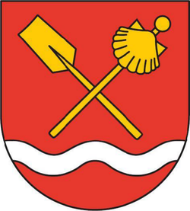 ZAPYTANIE CENOWE pn.„Dostawa środków czystości i artykułów chemicznych”Zatwierdził:Piotr KosikWójt Gminy Waganiec……………………..Waganiec, dnia 16.01.2024 r.Nazwa (firma) oraz adres Zamawiającego.Nazwa Zamawiającego: Gmina Waganiec reprezentowana przez Wójta Gminy Waganiec.Adres do korespondencji: ul. Dworcowa 11, 87-731 Waganiec.godziny urzędowania: (dni robocze) poniedziałek, środa, czwartek 730-1530; wtorek 730-1700; piątek 730-1400;telefon: 54 283 00 44;faks: 54 283 06 40;adres e-mail: ug.waganiec@wlo.pl;strona internetowa: www.waganiec.biuletyn.net;konto bankowe: SGB KBS w Aleksandrowie Kujawskim Filia w Wagańcu, numer:   51 9537 0000 2005 0050 1624 0001.Tryb udzielenia zamówienia.Podstawa prawna:  Zarządzenie Nr 110.2020 Wójta Gminy Waganiec z dnia 31 grudnia 2020 roku                       w sprawie udzielania zamówień publicznych, których wartość szacunkowa netto nie przekracza kwoty 130.000,00 zł. Opis przedmiotu zamówienia.Przedmiotem zamówienia jest sukcesywna dostawa  środków czystości i artykułów chemicznych do siedziby Zamawiającego. Szczegółowy opis zamówienia określa formularz cenowy, stanowiący załącznik nr 1 do zapytania cenowego.Termin realizacji zamówienia.Wykonanie przedmiotu umowy w terminie: 12 miesięcy od dnia podpisania umowy.Warunki realizacji dostaw.Wykonawca sukcesywnie będzie dostarczał przedmiot zamówienia swoim transportem (wliczonym w cenę materiałów) do siedziby Zamawiającego.Ilość asortymentu wynikać będzie z bieżącego zapotrzebowania Zamawiającego. Szacowane ilości podane w formularzu cenowym, stanowiącym załącznik nr 1 do zapytania cenowego  – nie są wiążące dla Zamawiającego, są podstawą dla Wykonawcy do sporządzenia oferty. Zamawiający będzie sukcesywnie wskazywał ilość dostaw przedmiotu zamówienia stosownie do jego rzeczywistego zapotrzebowania i zużycia. Zamawiający zastrzega sobie prawo zmniejszenia lub zwiększenia zakresu dostawy określonej w załączniku nr 1 do zapytania cenowego.Wykonawca jest zobowiązany do skalkulowania ceny oferty w taki sposób, aby obejmowała wszystkie koszty, jakie Zamawiający będzie musiał ponieść w związku                   z realizacją przedmiotu zamówienia. W kalkulacji ceny brutto oferty należy uwzględnić podatek VAT, inne opłaty i podatki, ewentualne upusty i rabaty, koszty dostawy itp. Zamawiający w związku z realizacją przedmiotu zamówienia nie będzie ponosił żadnych dodatkowych kosztów.Rozliczanie dostaw odbywać się będzie sukcesywnie. Wykonawca  zobowiązuje się do wystawienia faktury VAT po każdej dostawie zamówionych towarów. Płatność faktury VAT nastąpi przelewem, w terminie 14 dni od daty doręczenia faktury VAT do siedziby Zamawiającego.Dostawy przedmiotu zamówienia będą się odbywać sukcesywnie w zależności od zapotrzebowania Zamawiającego wynikającego z bieżącego zużycia. Terminy realizacji kolejnych dostaw będą zgłaszane Wykonawcy za pośrednictwem poczty elektronicznej lub telefonicznie.Wykonawca będzie zobowiązany do realizacji przedmiotu umowy każdorazowo,                            w terminie do 3 dni kalendarzowych od daty zgłoszenia przez Zamawiającego zamówienia.Opis sposobu przygotowania oferty.Ofertę należy sporządzić wg: Formularza oferty stanowiącego załącznik nr 2 do niniejszego zapytania cenowego oraz Formularza cenowego stanowiącego załącznik nr 1 do niniejszego zapytania cenowego.Oferta powinna być wypełniona w całości i podpisana przez osobę upoważnioną do reprezentowania Wykonawcy, zgodnie z formą reprezentacji określoną w rejestrze lub innym dokumencie, właściwym dla danej formy organizacyjnej Wykonawcy albo przez osobę umocowaną przez osobę uprawnioną, przy czym pełnomocnictwo należy załączyć do oferty.  Do oferty należy załączyć następujące dokumenty:Formularz oferty wraz z formularzem cenowym.Aktualny odpis z właściwego rejestru lub Centralnej Ewidencji i Informacji                         o Działalności Gospodarczej, jeżeli odrębne przepisy wymagają wpisu do rejestru lub ewidencji, wystawiony nie wcześniej niż 6 miesięcy przed upływem terminu składania ofert.Pełnomocnictwo do podpisania oferty, o ile umocowanie do dokonania podmiotowej czynności nie wynika z dokumentów rejestrowych załączonych do oferty, złożone                   w formie oryginału lub kopii potwierdzonej za zgodność z oryginałem.Brak powyższych informacji lub ich niezgodność z zapytaniem cenowym powodować  będzie odrzucenie oferty z powodów formalnych.Zamawiający odrzuca oferty, jeżeli:Oferta została złożona po wyznaczonym terminie lub/i w niewłaściwym miejscu.Do oferty nie załączono wszystkich wymaganych dokumentów wymienionych w pkt 3.Oferta nie jest zgodna z wymaganiami wynikającymi z zapytania cenowego.Zamawiający nie dopuszcza składania ofert częściowych oraz wariantowych. Zamawiający ponosi wszystkie koszty związane z przygotowaniem i złożeniem oferty.Kryterium oceny ofert.Podstawowym kryterium oceny i wyboru ofert cenowych będzie najniższa cena. Cena zaoferowana przez Wykonawcę, z którym zostanie podpisana umowa dostawy, nie ulegnie zmianie przez cały okres realizacji zadania. Oferta, która uzyska najwyższą ilość punktów, zostanie wybrana jako najkorzystniejsza.Ocena punktowa  kryterium dokonana zostanie zgodnie z formułą:-   wg kryterium 100% cena ofertowa (wartość brutto całego zamówienia):                  CmCi = ---------------------- x 100 (max liczba pkt)  x100%                      Cb	Ci – otrzymana ilość punktów kryterium ceny,	Cm – cena oferty minimalnej brutto	Cb – cena oferty badanej bruttoMiejsce oraz termin składania ofert. Ofertę można złożyć osobiście w siedzibie Zamawiającego, w zamkniętej kopercie                          z napisem: „Dostawa środków czystości i artykułów chemicznych”. Zaleca się zamieszczenie na kopercie nazwy i adresu (siedziby) Wykonawcy. Oferty można składać również pocztą tradycyjną (decyduje data wpływu do Gminy Waganiec) lub pocztą elektroniczną na adres: ug.waganiec@wlo.pl  W przypadku ofert składanych drogą elektroniczną, oferta (skan) powinna zawierać czytelny podpis i pieczęć Wykonawcy.Termin składania ofert upływa w dniu: 23.01.2024 r. o godz. 14:00. Decyduje data                        i godzina wpływu do siedziby Zamawiającego. Oferty złożone po terminie nie będą rozpatrywane.W toku badania i oceny ofert Zamawiający może żądać od Wykonawców wyjaśnień dotyczących treści złożonych ofert. W przypadku złożenia ofert o takiej samej cenie Zamawiający wezwie do złożenia ofert dodatkowych. Wykonawcy składając oferty dodatkowe nie mogą zaoferować cen wyższych niż zaoferowane w ofertach pierwotnych.Osoba upoważniona do kontaktu z Wykonawcami.Osobą uprawnioną do porozumiewania się z Wykonawcami jest: pan Patryk Marciniak..Informacja dotycząca wyboru najkorzystniejszej oferty.O wyborze najkorzystniejszej oferty Zamawiający zawiadomi Wykonawców telefonicznie lub pocztą elektroniczną.Informacja o terminie i miejscu podpisania umowy zostanie przekazana niezwłocznie za pośrednictwem poczty elektronicznej lub telefonicznie, po dokonaniu wyboru. Informacje dodatkowe.Zamawiający zastrzega sobie prawo odstąpienia bądź unieważnienia niniejszego postępowania bez podania przyczyny w przypadku zaistnienia okoliczności nieznanych mu w dniu sporządzania niniejszego zapytania cenowego.Wykonawcy uczestniczą w niniejszym postępowaniu ofertowym na własne ryzyko                    i koszt i nie przysługują im żadne roszczenia z tytułu odstąpienia bądź unieważnienia przez Zamawiającego.Okres związania Wykonawcy z ofertą wynosi 30 dni.Zgodnie z art. 13 ust.1 i 2 rozporządzenia Parlamentu Europejskiego i Rady (UE) 2016/679 z dnia 27 kwietnia 2016 r. w sprawie ochrony osób fizycznych w związku z przetwarzaniem danych osobowych i w sprawie swobodnego przepływu takich danych oraz uchylenia dyrektywy 95/46/WE (ogólne rozporządzenie o ochronie danych) (Dz.Urz. UE L 119 z 04.05.2016, str. 1), dalej „RODO”, informujemy, że: administratorem Pani/Pana danych osobowych jest Gmina Waganiec ul. Dworcowa 11, 87-731 Waganiec, z którą można kontaktować się pisemnie na adres siedziby lub poprzez adres e-mail: ug.waganiec@wlo.pl  lub telefonicznie pod nr 54 283 00 44,inspektorem ochrony danych osobowych Zamawiającego jest Pani Sylwia Osowska, z którą można kontaktować się pisemnie na adres siedziby lub poprzez adres e-mail: iod@waganiec.pl lub telefonicznie pod nr 54 283 00 44,*Pani/Pana dane osobowe przetwarzane będą na podstawie art. 6 ust. 1 lit. c RODO w celu związanym z niniejszego postępowaniem o udzielenie zamówienia publicznego,odbiorcami Pani/Pana danych osobowych będą osoby lub podmioty, którym udostępniona zostanie dokumentacja postępowania w oparciu o art. 8 oraz art. 96 ust. 3 ustawy Pzp,Pani/Pana dane osobowe będą przechowywane przez okres obowiązywania umowy a następnie 5 lat albo 15 lat w przypadku zamówień współfinansowanych ze środków UE, począwszy od 1 stycznia roku kalendarzowego następującego po zakończeniu okresu obowiązywania umowy. Okresy te dotyczą również Wykonawców, którzy złożyli oferty i nie zostały one uznane, jako najkorzystniejsze (nie zawarto z tymi Wykonawcami umowy).  obowiązek podania przez Panią/Pana danych osobowych bezpośrednio Pani/Pana dotyczących jest wymogiem ustawowym określonym w przepisach ustawy Pzp, związanym z udziałem w postępowaniu o udzielenie zamówienia publicznego; konsekwencje niepodania określonych danych wynikają z ustawy Pzp,w odniesieniu do Pani/Pana danych osobowych decyzje nie będą podejmowane                w sposób zautomatyzowany, stosowanie do art. 22 RODO,posiada Pani/Pan:a)	na podstawie art. 15 RODO prawo dostępu do danych osobowych Pani/Pana dotyczących,b)	na podstawie art. 16 RODO prawo do sprostowania Pani/Pana danych osobowych,**c)	na podstawie art. 18 RODO prawo żądania od administratora ograniczenia przetwarzania danych osobowych z zastrzeżeniem przypadków, o których mowa w art. 18 ust. 2 RODO,***d)	prawo do wniesienia skargi do Prezesa Urzędu Ochrony Danych Osobowych, gdy uzna Pani/Pan, że przetwarzanie danych osobowych Pani/Pana dotyczących narusza przepisy RODO,-	nie przysługuje Pani/Panu:a)	w związku z art. 17 ust. 3 lit. b, d lub e RODO prawo do usunięcia danych osobowych,b)	prawo do przenoszenia danych osobowych, o którym mowa w art. 20 RODO,c)	na podstawie art. 21 RODO prawo sprzeciwu, wobec przetwarzania danych osobowych, gdyż podstawą prawną przetwarzania Pani/Pana danych osobowych jest art. 6 ust. 1 lit. c RODO.Załączniki.Załącznik nr 1 - Formularz cenowy,Załącznik nr 2 - Formularz oferty,Załącznik nr 3 - Wzór umowy.